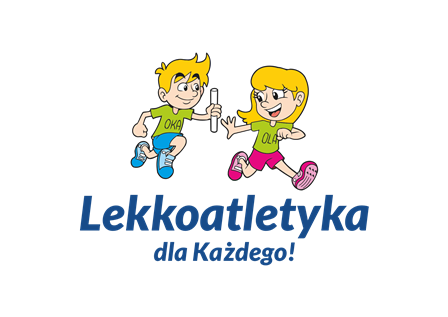 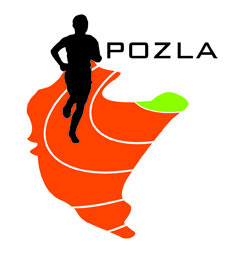 REGULAMIN ZAWODÓWORGANIZATOR:		Podkarpacki Okręgowy Związek Lekkiej Atletyki
					OLA Podkarpackie
 					UKS Tempo 5 PrzemyślTERMIN I MIEJSCE:		18.09.2022 (niedziela) – godz. 14.00                                                          Stadion szkolny „Juwenia”  w Przemyślu ul. Dworskiego 98PROGRAM ZAWODÓW: 	KOBIETY:Kat. U14 (2009 i 2010): 	100m, 300m, 600m, 1000m, 80m ppł, 
w dal (strefa), wzwyż, kula 2kg, dysk Kat. U12 (2011 i młodsi):	60m, 300m, 600m, w dal (strefa), piłka palantowaMĘŻCZYŹNI:Kat. U14 (2009 i 2010):	100m, 300m, 600m, 1000m, 100m ppł,  				w dal (strefa), wzwyż, kula 4kg, dysk
	Kat. U12 (2011 i młodsi):	60m, 300m, 600m, w dal (strefa), piłka palantowa				Na zakończenie zawodów ostanie rozegrana sztafeta 4x200m MIXUCZESTNICTWO: 		Prawo startu mają zawodnicy posiadający aktualne badania lekarskie, trenujący wyłącznie w grupach naborowych programu „Lekkoatletyka dla każdego!”. Zawodnik w ramach Mistrzostw ma prawo startu 
w 2 konkurencjach indywidualnych.Organizator nie dopuszcza startu zawodników starszych (2008 i starsi).  ZGŁOSZENIA:		obowiązuje wyłącznie system zgłoszeń elektronicznych pod adresem: 						http://starter.pzla.pl/ 
					system zgłoszeń otwarty jest do godz. 20.00 w dniu 15.09.2022					Nie będzie możliwości dopisywania zawodników poza systemem  
 					zgłoszeń.NAGRODY:			za miejsca I-III medale, za miejsca I-VI dyplomyFINANSE: 			Koszty organizacyjne zawodów pokrywają organizatorzy,  					Koszty transportu – dofinansowanie POZLA dla grup naborowych 
 					wg wyliczeń oraz zasad zawartych w załączniku nr.1 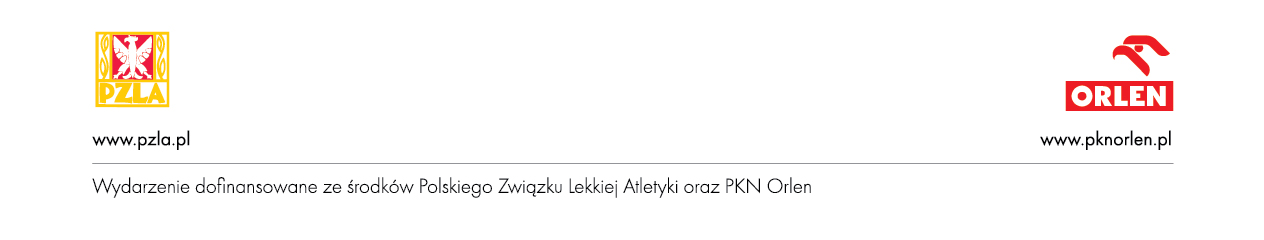 Uwagi:Komunikat zawodów po mityngu, do pobrania ze strony internetowej POZLA Wszystkie biegi odbędą się w seriach na czasZgodnie z art. 38 „Ustawy o Sporcie” z 25.06.2010r. obowiązek ubezpieczenia zawodników od NNW należy do klubu, którego zawodnik jest reprezentantemZawodnik przystępując do startu w zawodach oświadcza, że:- zapoznał się z treścią niniejszego Regulaminu i zobowiązuje się do jego przestrzegania.- wyraża zgodę na nieodpłatne utrwalenie wizerunku w formie rejestracji foto i video, a także publikację i udostępnienie wizerunku w dokumentach sprawozdawczych, wydawnictwach oraz w Internecie przez Podkarpacki Okręgowy Związek Lekkiej AtletykiInterpretacja regulaminu należy do organizatorów, kwestie sporne rozstrzyga organizator